Massachusetts Department of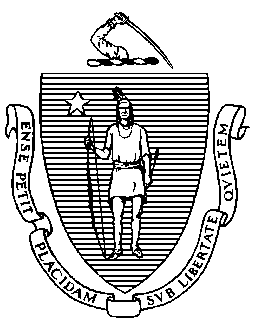 Elementary and Secondary Education 75 Pleasant Street, Malden, Massachusetts 02148-4906 	       Telephone: (781) 338-3000                                                                                                                 TTY: N.E.T. Relay 1-800-439-2370Agostu/Sitenbru di 2021Karu Pais y Tutoris,Enkuantu nu ta spera anu letivu di 2021-2022, N sa ta skrebe pa-N partilha ku Nhos alguns lenbreti y atualizason inpurtanti di Dipartamentu di Ensinu Báziku y Sikundáriu ("Dipartamentu"). Nu ta rikunhese ma skólas y distritus, juntu ku famílias, ta trabadja txeu pa kolabora y garanti ma alunus ku difisiénsia resebe sirvisus duranti es ténpus difísil. Es karta ten komu objetivu sklarese famílias sobri kes rikizitus y pulítikas ki izisti.En priméru lugar, skólas y distritus debe kontinua ta presta sirvisus di ensinu spesial pa alunus, sima sta skritu na ses Prugramas di Idukason Individual (IEPs). En sigundu lugar, si bu fidju ka resebe tudu sirvisus di ensinu spesial izijidu pa ses IEP duranti kualker piríudu di ténpu di pandemia di COVID-19, es pode kualifika pa resebe sirvisus konpensatórius di ses skólas ô distritu.  Skólas y distritus debe garanti ma Ekipas di IEP enkontra pa ditirmina si alunu meste di sirvisus konpensatóriu si Prugrama di Ensinu Individualizadu (IEP) di un alunu ka for totalmenti inplimentadu duranti pandemia di COVID-19. É provável ki dja bu atxa ku Ekipa di IEP di bu fidju pa fala sobri sirvisus konpensatórius.  Nu entantu, si inda bu ka fala sobri sirvisus konpensatórius, Ekipa di IEP di bu fidju debe enkontra kuantu más rápidu pusível. Más ispesifikamenti, Ekipa di IEP debe enkontra pa fala sobri pusível nisisidadi di sirvisus konpensatórius pa kes grupus di alunus ki pode ten más probabilidadi di meste-s:  Alunus ku difisiénsia na skólas ô distritus ki staba totalmenti a distánsia duranti três ô más mês duranti anu letivu di 2020-21; Alunus ku difisiénsia ki staba kronikamenti auzenti duranti anu letivu di 2020-21; y Alunus ku difisiénsia ki tevi difikuldadis signifikativu na asésu a ensinu a distánsia oferesedu pa skóla ô distritu pamodi natureza ô gravidadi di difisiénsia, bareras teknolójiku, bareras di asésu a língua, ô otu bareras ki ben pamodi pandemia.Si bu atxa ma bu fidju meste di sirvisus konpensatórius y Ekipa di IEP ka reúni pa fala sobri nisisidadis ispesifikus di bu fidju, bu pode pidi pa bu enkontra ku Ekipa di IEP. Alén di kel-la, si bu atxa ma bu fidju ten nisisidadi di novus sirvisus di ensinu spesial ô si bu fidju ten un prubléma di saúdi atual dukumentadu ki pode ten inpaktu na forma modi ki bu fidju ta resebe sirvisus di ensinu spesial, bu debe diriji pa skóla ô distritu di bu fidju pa diskuti midjor forma di aborda nisisidadis ispesifikus di bu fidju.Dipartamentu, juntu ku skólas y distritus, sta enpenhadu na istabelese un parseria ku Nhos pa apoia midjor aprendizajen y krisimentu di bu fidju. Atensiozamenti,Russell Johnston, Kumisáriu Adijuntu PrinsipalDipartamentu di Ensinu Báziku y Sikundáriu di MassachusettsJeffrey C. RileyCommissioner